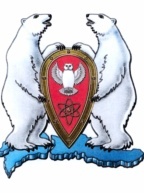 АДМИНИСТРАЦИЯ МУНИЦИПАЛЬНОГО ОБРАЗОВАНИЯГОРОДСКОЙ ОКРУГ "НОВАЯ ЗЕМЛЯ"ПОСТАНОВЛЕНИЕ«24» мая 2022 г. № 17рп Белушья ГубаОб утверждении Административного регламента предоставления муниципальной услуги «Присвоение, изменение и аннулирование адресов объектов адресации расположенных на территории МО ГО «Новая Земля»	В соответствии со статьей 13 Федерального закона от 27.07.2010 N 210-ФЗ "Об организации предоставления государственных и муниципальных услуг", подпунктом 4 пункта 2 статьи 7 областного закона Архангельской области от 02.07.2012 N 508-32-ОЗ "О государственных и муниципальных услугах в Архангельской области и дополнительных мерах по защите прав человека и гражданина при их предоставлении" администрация МО ГО «Новая Земля» постановляет:        1. Утвердить прилагаемый административный регламент предоставления муниципальной услуги "Присвоение, изменение и аннулирование адресов объектов адресации, расположенных на территории МО ГО «Новая Земля» (далее - административный регламент).      2. Опубликовать настоящее постановление в газете «Новоземельские вести» и разместить на официальном сайте муниципального образования городской округ «Новая Земля». 	3.   Контроль за исполнением данного постановления оставляю за собой.И. о. главы муниципального образования                                       А. А. Перфилов